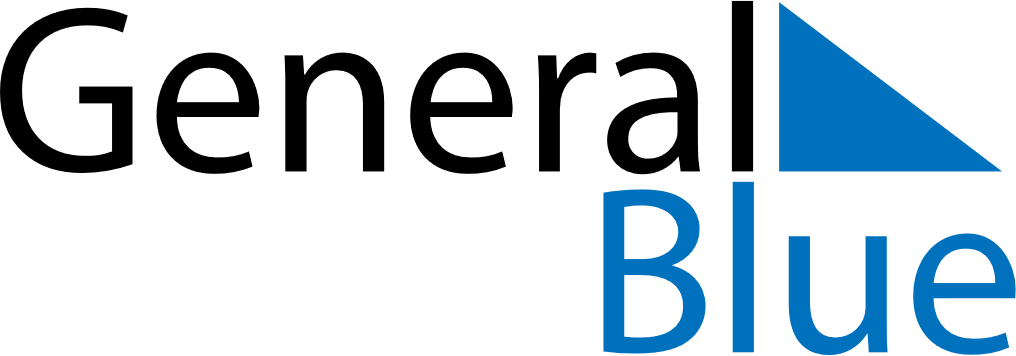 May 2022May 2022May 2022AustriaAustriaSundayMondayTuesdayWednesdayThursdayFridaySaturday1234567Staatsfeiertag891011121314Mother’s Day1516171819202122232425262728Ascension Day293031